Załącznik do zarządzenia nr 13/2021 z dnia 4 marca 2021 r.PROCEDURA POSTĘPOWANIA Z DZIECKIEM PRZEWLEKLE CHORYM NA CUKRZYCĘW SZKOLE PODSTAWOWEJ IM. KARD. STEFANA WYSZYŃSKIEGO W RYGLICACHPodstawa prawna:Ustawa z dnia 26 stycznia 1982 r. Karta nauczyciela (Dz. U. z 2018 r. poz. 967 i 2245 oraz z 2019 r. poz. 730),Rozporządzenie Ministra Edukacji Narodowej i Sportu z dnia 31 grudnia 2002 r. w sprawie bezpieczeństwa i higieny w publicznych i niepublicznych szkołach i placówkach (Dz. U. z 2003 r. Nr 6 poz. 69 ze zm.),Stanowisko Ministra Zdrowia w sprawie możliwości podawania leków dzieciom przez nauczycieli w szkole i przedszkolu z dnia 4 maja 2010 r.Cel procedury:Zasady postępowania mają zapewnić ochronę zdrowia dziecka, także przewlekle chorego,podczas jego pobytu w szkole.Zakres procedury:Dokument reguluje zasady bezpiecznego i higienicznego pobytu dziecka w szkole, określasposoby monitorowania oraz uprawnienia i obowiązki nauczycieli oraz rodziców w stosunkudo chorych dzieci.Obsługa pompy insulinowej i podawanie leków jest dobrowolną decyzją nauczyciela.Czynności rodzica /prawnego opiekuna dziecka: Rodzic powinien przedłożyć następujące informacje i dokumenty: − Zaświadczenie lekarskie o niepełnosprawności dziecka i chorobach współwystępujących. − Pisemne upoważnienie rodziców/opiekunów dziecka dla dyrektora placówki do podejmowania opisanych w procedurze działań wobec dziecka. − Pisemną informację na temat rodzaju stosowanej insulinoterapii, używanych: preparatów insulinowych oraz stosowanych dodatkowych węglowodanów szybkowchłanialnych w przypadku hipoglikemii (niedocukrzenia). − Pisemną informację na temat zalecanych wartości glikemii przed posiłkiem, przed i w trakcie wysiłku fizycznego oraz o wartości stosowanych bolusów korekcyjnych w różnych przypadkach. W razie zmiany zaleceń, dyspozycję nauczycielowi podaje się w formie mailowej na adres: szkola@spryglice.pl oraz w formie papierowej w sekretariacie szkoły. Całą odpowiedzialność za leczenie insuliną ponoszą rodzice. (Dotyczy przypadku, kiedy nauczyciel zgodzi się obsługiwać pompę insulinową oraz podawać leki.)  Rodzic zapewnia placówce niezbędne wyposażenie do prawidłowej opieki (glukometr, glukagon, baterie, plastry, paski do gleukometru, płyn do przemywania, zapas insuliny, odpowiednie napoje, odpowiednie środki stosowane w przypadku niskiego poziomu cukru). W przypadku ich niedostarczenia rodzic nie może pozostawić dziecka w szkole. Rodzic jest w stałym kontakcie telefonicznym w trakcie całego pobytu dziecka w szkole oraz natychmiast reaguje na telefony z placówki. Rodzic czyści samodzielnie kaniulę w razie jej zatkania. Rodzic wylicza na podstawie tygodniowego jadłospisu dawki insuliny podawane do posiłku lub osobiście na bieżąco przelicza i podaje insulinę przed posiłkiem. Rodzic powinien być w dyspozycji w czasie różnego typu wyjść i wycieczek z dzieckiem poza teren szkoły.  Powinności placówki i nauczyciela szkoły: Doskonalenie nauczyciela w szkoleniach na temat cukrzycy: Dyrektor/Wicedyrektor. Systematyczna kontrola czy apteczka dziecka jest kompletna: Wychowawca. Zapewnienie dziecku możliwości natychmiastowego zbadania poziomu cukru. Pomoc dziecku w tej czynności: Nauczyciel/Wychowawca.Zapewnienie dziecku odpowiedniego miejsca do przechowywania wszelkich środków i akcesoriów niezbędnych do prowadzenia cukrzycy: Dyrektor/Wicedyrektor. Udostępnienie jadłospisu na cały tydzień oraz informowanie rodziców na temat bieżących zmian w menu: Intendent. Nawiązanie ścisłej współpracy z rodzicami/opiekunami dziecka. Konieczne jest informowanie rodziców z wyprzedzeniem o wszelkich zmianach w planie pracy placówki wpływających na zmianę czasu spożywania posiłków, planowanych wyjściach poza szkołę, wycieczkach oraz o zajęciach wymagających zwiększonego wysiłku fizycznego: Nauczyciele/Wicedyrektor/Dyrektor.  Informowanie rodziców o złym samopoczuciu dziecka lub stanach zbyt wysokiego lub niskiego poziomu cukru: Nauczyciel/Dyrektor/Wicedyrektor.  W przypadku kiedy poziom cukru wynosi poniżej ustalonej na piśmie normy nauczyciel podaje dziecku wskazane przez rodzica na piśmie produkty w razie przecukrzenia podaje ustalone dawki insuliny. (Jeśli nauczyciel podjął decyzję o podawaniu insuliny). Po 10-20 minutach nauczyciel ponownie mierzy cukier.  W przypadku drastycznego spadku cukru u dziecka ustalonego przez rodzica nauczyciel niezwłocznie wzywa pogotowie ratunkowe i powiadamia rodzica oraz dyrektora placówki. W przypadku utraty przytomności – ułożenie w pozycji bocznej ustalonej, zabezpieczenie dróg oddechowych podanie zastrzyku z glukagonu, wezwanie pogotowia ratunkowego, rodziców oraz dyrektora. W razie jakichkolwiek wątpliwości nauczyciel ma obowiązek kontaktować się z rodzicem telefonicznie.  W przypadku zatkania kaniuli pęcherzem powietrza nauczyciel wzywa niezwłocznie rodzica. Nauczyciel nie ponosi odpowiedzialności za przypadkowe uszkodzenia sprzętu medycznego. ZAŁĄCZNIK NR 1 – Upoważnienie/ zgoda rodziców do podawania leków dziecku  z chorobą  przewlekłą wraz z zaświadczeniem lekarskim. ZAŁĄCZNIK NR 2 – Upoważnienie/ zgoda rodziców dziecka z chorobą przewlekłą  do mierzenia poziomu cukru.  ZAŁĄCZNIK NR 3 – Zgoda nauczyciela/pracownika do podawania leków dziecku  z chorobą przewlekłą. ZAŁĄCZNIK NR 4 - Zgoda nauczyciela/ pracownika na pomiar poziomu cukru  u dziecka. ZAŁĄCZNIK NR  5 – Rejestr podawanych leków. ZAŁĄCZNIK NR  6 - Instrukcja podawania – GLUKAGONU w sytuacji zagrożenia życia ZAŁĄCZNIK NR  7  - Dziecko z cukrzycą – ogólna charakterystyka. ZAŁĄCZNIK NR  8 – Hipoglikemia – niedocukrzenie i jej objawy. ZAŁĄCZNIK NR  9 – Postępowanie przy: hipoglikemii lekkiej, hipoglikemii średnio- ciężkiej, hipoglikemii ciężkiej ZAŁĄCZNIK NR  10 – Hiperglikemia i jej objawy ZAŁĄCZNIK NR  11 – Postępowanie przy hiperglikemii ZAŁĄCZNIK NR  12 –,„Pakiet Pierwszej Pomocy”, czyli co uczeń z cukrzycą zawsze powinien mieć ze sobą w szkole i na wycieczce. ZAŁĄCZNIK NR  13 – SZKOLNY KODEKS PRAW DZIECKA Z CUKRZYCĄ UPOWAŻNIENIE/ZGODA RODZICÓW DO PODAWANIA LEKÓW DZIECKU Z CHOROBĄ PRZEWLEKŁĄ Ja, niżej podpisany ................................................................................................ (imię, nazwisko rodzica/opiekuna prawnego) upoważniam Panią ............................................................................................... (imię, nazwisko pracownika szkoły) do podawania mojemu dziecku ............................................................................ (imię, nazwisko dziecka) w czasie mojej nieobecności leku ....................................................................................................................................................... ....................................................................................................................................................... 	(nazwa leku, dawka, częstotliwość podawania/godzina, okres leczenia) Do upoważnienia dołączam aktualne zaświadczenie lekarskie o konieczności podawania leku dziecku, w czasie przebywania w placówce. 	 	 	 	 	 	…............................................................. 	 	 	 	 	 	(imię, nazwisko rodzica/opiekuna prawnego) UPOWAŻNIENIE/ZGODA RODZICÓW DZIECKA Z CHOROBĄ PRZEWLEKŁĄ  DO MIERZENIA POZIOMU CUKRU. Ja, niżej podpisany ................................................................................................ (imię, nazwisko rodzica/opiekuna prawnego) upoważniam Panią ............................................................................................... (imię, nazwisko pracownika szkoły) do pomiaru mojemu dziecku ............................................................................ (imię, nazwisko dziecka) w czasie mojej nieobecności poziomu cukru we krwi przy pomocy osobistego glukometru dziecka lub innego urządzenia w przypadku awarii wymienionego powyżej. 	 	 	 	 	 	…............................................................. 	 	 	 	 	 	(imię, nazwisko rodzica/opiekuna prawnego) ZGODA NAUCZYCIELA /PRACOWNIKA SZKOŁY NA PODAWANIE LEKÓW DZIECKU Z CHOROBĄ PRZEWLEKŁĄ Ja, niżej podpisana ….................................................................................................................. (imię, nazwisko pracownika szkoły) wyrażam zgodę na podawanie dziecku …................................................................................... (imię, nazwisko dziecka) w czasie nieobecności rodzica leku ....................................................................................................................................................... ....................................................................................................................................................... (dawka, nazwa leku, częstotliwość podawania/godzina, okres leczenia)  	 	 	 	 	….............................................................  	 	 	 	 	(imię, nazwisko pracownika szkoły) Oświadczam, że zostałam poinstruowana o sposobie podania leku  (wykonania czynności medycznej). ZGODA NAUCZYCIELA /PRACOWNIKA NA POMIAR  POZIOMU CUKRU  U DZIECKA Ja, niżej podpisana …..................................................................................................................  	 	 	(imię, nazwisko pracownika szkoły) wyrażam zgodę na pomiar poziomu cukru u ucznia….................................................................  	 	 	 	 	 	                           (imię, nazwisko dziecka) w czasie nieobecności rodzica.   	 	 	 	 	….............................................................  	 	 	 	 	(imię, nazwisko pracownika szkoły) Oświadczam, że zostałam poinstruowana o sposobie pomiaru poziomu cukru u dziecka  (wykonania czynności medycznej przy użyciu osobistego glukometru dziecka). REJESTR LEKÓW  Załącznik nr 6 INSTRUKCJA PODAWANIA GLUKAGONU W SYTUACJI ZAGROŻENIA ŻYCIA Glukagon w zestawie GlucaGen HypoKit jest identyczny z naturalnym hormonem, produkowanym przez ciało człowieka. Może być używany w sytuacjach nagłych, kiedy pacjent jest w ciężkiej hipoglikemii, a nie można mu udzielić pomocy medycznej. Preparat szybko podniesie poziom glukozy we krwi i w ciągu 10-15 minut cofnie epizod hipoglikemiczny. Jak działa glukagon?  •Glukagon uwalnia glukozę przechowywaną w wątrobie i powoduje podniesienie poziomu glukozy. Co zawiera zestaw GlucaGen HypoKit?  •Zestaw zawiera strzykawkę wypełnioną płynem rozcieńczającym, butelkę z 1 mg glukagonu w proszku oraz instrukcje użycia.  Czy każdy może korzystać z zestawu GlucaGen HypoKit?  •Tak. Nauczyciele, pracownicy, koleżanki i koledzy oraz rodzina powinni uważnie przeczytali instrukcje i zapoznali się z zestawem, aby wiedzieć, jak postępować w nagłej sytuacji.  Czy powinno się zadzwonić po pogotowie?  •Tak. Jeśli dziecko jest nieprzytomne należy natychmiast zadzwonić po karetkę, a następnie przygotowana do tego osoba powinna podać GlucaGen. Nie należy w tym momencie podawać niczego drogą doustną. Jaką dawkę glukagonu należy podać i czy jest ryzyko przedawkowania?  •Dawka dla osób dorosłych wynosi 1 mg (cała zawartość zestawu), a dla dzieci o wadze poniżej 25kg – 0,5 mg (połowa zawartości zestawu). Nie ma ryzyka przedawkowania. Jak należy przechowywać zestaw GlucaGen HypoKit?  •Zestaw został zaprojektowany w taki sposób, aby można go było nosić przy sobie.  W temperaturze pokojowej może być przechowywany przez 18 miesięcy, pod warunkiem,  że nie minęła data ważności. W lodówce, w temperaturze od 2 do 8°C, może być przechowywany przez trzy lata. Po tym czasie zestaw należy wymienić na nowy. Nigdy nie używaj zestawu GlucaGen HypoKit po dacie ważności wydrukowanej na opakowaniu. ZESTAW GLUCAGEN HYPOKIT KROK PO KROKU Zdejmij plastikową pomarańczową nakrętkę z butelki GlucaGen. Wsuń igłę w gumową uszczelkę na butelce. Wstrzyknij cały płyn ze strzykawki do butelki. Gumowa uszczelka jest sztywna, ale przebicie jej igłą nie będzie trudne. 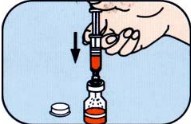 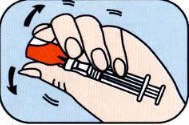 Pozostaw strzykawkę w butelce i lekko nią potrząśnij aż do całkowitego rozpuszczenia płynu. Roztwór powinien być przejrzysty. 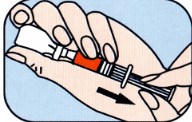 Upewnij się, że tłok jest wciśnięty, następnie delikatnie go wyciągnij aż cały roztwór znajdzie się w strzykawce. 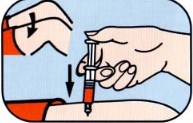 Przed zastrzykiem upewnij się, że w strzykawce nie ma powietrza. Unieś skórę np. po zewnętrznej stronie uda i wbij  w nią igłę. Podczas wykonywania zastrzyku nie ma możliwości zrobienia krzywdy. Jeśli po zastrzyku możesz nawiązać kontakt z chorym, podaj mu słodki napój lub sok, aby utrzymać wysoki poziom glukozy we krwi. Następnie jak najszybciej należy podać posiłek lub przekąskę. Załącznik nr 7 DZIECKO Z CUKRZYCĄ – OGÓLNA CHARAKTERYSTYKA Cukrzyca  to  grupa  chorób  metabolicznych  charakteryzujących  się  hiperglikemią (wysoki poziom glukozy we krwi - większy od 250mg%). Obecnie w Polsce wśród dzieci  i młodzieży dominuje cukrzyca typu 1 – ten typ cukrzycy ma podłoże genetyczne  i autoimmunologiczne. Cukrzyca nie jest chorobą zakaźną, nie można się nią zarazić przez kontakt z osobą chorą. Najczęstsze objawy to wzmożone pragnienie, częste oddawanie moczu oraz chudnięcie. W chwili obecnej, w warunkach poza szpitalnych, jedynym skutecznym sposobem podawania insuliny jest wstrzykiwanie jej do podskórnej tkanki tłuszczowej  (za pomocą pena, pompy). Cukrzyca nie jest chorobą, która powinna ograniczać jakiekolwiek funkcjonowanie ucznia, tylko wymaga właściwej samokontroli i obserwacji. Ćwiczenia fizyczne, sport i rekreacja połączone z ruchem są korzystne dla dzieci chorych na cukrzycę. Wspierają prawidłowy rozwój emocjonalny i społeczny, pomagają rozwijać samodyscyplinę, gratyfikują, dają przyjemność i satysfakcję. Najważniejszym problemem przy wykonywaniu wysiłku fizycznego u dzieci z cukrzycą jest ryzyko związane z wystąpieniem hipoglikemii (niedocukrzenia stężenie glukozy we krwi mniejsze niż 60 mg%). Do działań w ramach samokontroli należą: badanie krwi i moczu, zapisywanie wyników badań, prawidłowa interpretacja wyników badań, prawidłowe komponowanie posiłków, prawidłowe i bezpieczne wykonywanie wysiłku fizycznego, obserwacja objawów jakie pojawiają się przy hipoglikemii i hiperglikemii.  Załącznik nr 8  HIPOGLIKEMIA – NIEDOCUKRZENIE I JEJ OBJAWY HIPOGLIKEMIA (niedocukrzenie) Jest to niebezpieczna sytuacja, która wymaga natychmiastowego działania. Niedocukrzenie to krytyczny spadek poziomu glukozy we krwi, który stwarza realne zagrożenie dla organizmu. O hipoglikemii mówimy wtedy, gdy poziom cukru we krwi spadnie poniżej 60 mg/dl. OBJAWY: Bladość skóry, nadmierna potliwość, drżenie rąk.  Ból głowy, ból brzucha.  Szybkie bicie serca.  Uczucie silnego głodu/wstręt do jedzenia. Osłabienie, zmęczenie.  Problemy z koncentracją, zapamiętywaniem.  Chwiejność emocjonalna, nietypowe zachowanie dziecka.  Napady agresji lub wesołkowatości.  Ziewanie/senność.  Zaburzenia mowy, widzenia i równowagi. Zmiana charakteru pisma.  Uczeń nielogicznie odpowiada na zadawane pytania. Kontakt ucznia z otoczeniem jest utrudniony lub traci przytomność. Drgawki. Załącznik nr 9POSTĘPOWANIE PRZY: HIPOGLIKEMII LEKKIEJ, HIPOGLIKEMII ŚREDNIO CIĘŻKIEJ, HIPOGLIKEMII CIĘŻKIEJ POSTĘPOWANIE PRZY HIPOGLIKEMII LEKKIEJ – dziecko jest przytomne,  w pełnym kontakcie, współpracuje z nami, spełnia polecenia: Sprawdzić poziom glukozy we krwi potwierdzając niedocukrzenie.  Podać węglowodany proste (sok owocowy, coca-cola, cukier spożywczy rozpuszczony  w wodzie lub herbacie, glukoza w tabletkach, płynny miód). Podać węglowodany proste:  5 — 15 gramów (najszybciej poziom cukru we krwi podniesie: ½ szklanki coca-coli lub soku owocowego, 3 kostki cukru rozpuszczone w ½ szklanki wody lub herbaty, glukoza  w tabletkach lub w płynie, miód) — to bardzo ważne, gdyż rozpuszczona glukoza zacznie się wchłaniać już ze śluzówki jamy ustnej i szybko podniesie poziom glukozy we krwi.  Zawsze należy ponownie oznaczyć glikemię po 10 — 15 minutach, aby upewnić się,  że nasze działania były skuteczne i poziom glikemii podnosi się. Jeżeli wartości glikemii się podnoszą, można dziecku podać kanapkę (węglowodany złożone) lub przyspieszyć spożycie planowanego na później posiłku oraz ograniczyć aktywność fizyczną.  Zawsze należy dążyć do ustalenia przyczyny niedocukrzenia.  NIE WOLNO !!!  Zastępować węglowodanów prostych słodyczami zawierającymi tłuszcze, jak np.czekolada, ponieważ utrudniają one wchłanianie glukozy z przewodu pokarmowego. POSTĘPOWANIE PRZY HIPOGLIKEMII ŚREDNIO - CIĘŻKIEJ - dziecko ma częściowe zaburzenia świadomości, pozostaje w ograniczonym kontakcie z nami, potrzebuje bezwzględnej pomocy osoby drugiej. Postępowanie podobne do opisanego wyżej: Oznaczyć glikemię i potwierdzić niedocukrzenie.  Jeżeli dziecko może połykać podać do picia płyn o dużym stężeniu cukru  (np. 3-5 kostek cukru rozpuszczonych w 1/2 szklanki wody, coli, soku).  Jeżeli dziecko nie może połykać postępujemy tak, jak w przypadku hipoglikemii  ciężkiej.  POSTĘPOWANIE PRZY HIPOGLIKEMII CIĘŻKIEJ – dziecko jest nieprzytomne,  nie ma z nim żadnego kontaktu, nie reaguje na żadne bodźce, może mieć drgawki. Dziecku, które jest nieprzytomne NIE WOLNO podawać niczego do picia ani do jedzenia do ust!!!: Co należy zrobić? Ułożyć dziecko na boku,  Wstrzyknąć domięśniowo glukagon (patrz niżej). Zastrzyk z glukagonem może podać pielęgniarka szkolna, ale możesz to zrobić sam – jest to zastrzyk ratujący życie,  WEZWAĆ POGOTOWIE RATUNKOWE,  Skontaktować się z rodzicami dziecka,  Po podaniu glukagonu dziecko powinno odzyskać przytomność po kilkunastu minutach. Glukagon to hormon wytwarzany u każdego człowieka w komórkach alfa w trzustce. Przeciwnie do insuliny, w wyniku jego działania dochodzi do wzrostu stężenie glukozy we krwi,  Dopiero, gdy dziecko odzyska przytomność i będzie w dobrym kontakcie można mu podać węglowodany doustnie (sok, coca-cola, tabletka glukozy).  Pamiętaj !!! Jeżeli dziecko z cukrzycą zostanie znalezione nieprzytomne — z niewiadomych przyczyn — należy zawsze podejrzewać, że ma ciężkie niedocukrzenie i postępować jak opisano powyżej! • Dziecko nie może podejmować wysiłku fizycznego, dopóki wszystkie objawy hipoglikemii nie ustąpią.  U dzieci leczonych pompą: Zatrzymaj pompę.  Potwierdź hipoglikemię.  Jeżeli dziecko jest przytomne podaj węglowodany proste.  Odczekaj 10-15 minut i zbadaj ponownie poziom glukozy we krwi, jeżeli nie ma poprawy podaj ponownie cukry proste.  Jeżeli objawy ustąpią i kontrolny pomiar glikemii wskazuje podnoszenie się stężenia glukozy, włącz pompę i podaj kanapkę lub inne węglowodany złożone.  Jeżeli dziecko jest nieprzytomne lub ma drgawki połóż je w pozycji bezpiecznej, podaj domięśniowo zastrzyk z glukagonu i wezwij karetkę pogotowia.  Po epizodzie hipoglikemii nie zostawiaj dziecka samego! Dziecko nie może podejmować wysiłku fizycznego dopóki wszystkie objawy hipoglikemii nie ustąpią. Załącznik nr 10  HIPERGLIKEMIA I JEJ OBJAWY HIPERGLIKEMIA (wysoki poziom glukozy we krwi) Jest to druga z niebezpiecznych sytuacji dotyczących leczenia dziecka z cukrzycą typu 1. Bardzo wysoki poziom glukozy we krwi utrzymujący się przez dłuższy czas, może doprowadzić do rozwoju kwasicy cukrzycowej, która jest stanem bezpośredniego zagrożenia życia. Objawy hiperglikemii: Wzmożone pragnienie, potrzeba częstego oddawania moczu.  Rozdrażnienie, zaburzenia koncentracji.  Złe samopoczucie, osłabienie, przygnębienie, apatia.  Jeżeli do ww. objawów dołączą: Ból głowy, ból brzucha.  Nudności i wymioty.  Ciężki oddech. Może to świadczyć o rozwoju kwasicy cukrzycowej. Należy wtedy bezzwłocznie: Zbadać poziom glukozy na glukometrze. Skontaktować się z rodzicami i wezwać pogotowie.  Załącznik nr 11POSTĘPOWANIE PRZY HIPERGLIKEMII W przypadku znacznej hiperglikemii ważne są trzy elementy: podanie insuliny, uzupełnianie płynów oraz samokontrola. Insulina  Jeśli poziom glukozy we krwi wynosi więcej niż 250 mg% uczeń powinien otrzymać dodatkową dawkę insuliny, tak zwaną dawkę korekcyjną, w celu obniżenia zbyt wysokiego poziomu glukozy.  Ilość insuliny, którą należy podać w celu obniżenia poziomu glukozy jest indywidualna dla każdego chorego dziecka.  Rodzice powinni przekazać wychowawcy lub pomocy nauczyciela pisemną informację na ten temat.  Sposób podania insuliny jest zależny od metody leczenia.  Dziecko leczone przy pomocy wstrzykiwaczy — poda insulinę penem (podskórna iniekcja), dziecko leczone przy pomocy pompy — poda insulinę poprzez wciśnięcie odpowiednich przycisków znajdujących się na pompie.  Małe dzieci wymagają wtedy szczególnej kontroli, sprawdzenia czy wprowadziły odpowiednią dawkę insuliny! Uzupełnienie płynów i samokontrola Dziecko powinno dużo pić (ilość płynów zależy od wieku!), przeciętnie 1 litr w okresie 1,52 godzin. Najlepszym płynem jest niegazowana woda mineralna.  Należy także zbadać mocz na obecność cukromoczu i ketonurii.  3.Po okresie około 1 godziny od podania korekcyjnej dawki insuliny należy dokonać kontrolnego pomiaru glikemii (stężenie glukozy powinno zacząć się obniżać).  4. W razie stwierdzenia hiperglikemii dziecko nie powinno jeść, dopóki poziom glikemii nie obniży się (na skutek podanej dawki korekcyjnej).  W KAŻDYM Z WYŻEJ WYMIENIONYCH PRZYPADKÓW ZAWSZE WZYWAMY POGOTOWIE RATUNKOWE I ZAWIADAMIAMY RODZICÓW! Załącznik nr 12„PAKIET PIERWSZEJ POMOCY”, CZYLI CO UCZEŃ Z CUKRZYCĄ ZAWSZE POWINIEN MIEĆ ZE SOBĄ W SZKOLE I NA WYCIECZCE Niezbędnik szkolny, czyli co uczeń z cukrzycą zawsze powinien mieć ze sobą w szkole  i podczas wycieczek oraz wyjść: Pompę insulinową, jeżeli jest leczone przy pomocy pompy. Glukometr z zestawem pasków. Plastikowy pojemnik na zużyte paski. Drugie śniadanie lub dodatkowe posiłki przeliczone na wymienniki np. przeznaczone na „zabezpieczenie” zajęć wf  lub wzmożonego wysiłku w danym dniu. Dodatkowe produkty – soczek owocowy, coca cola, tabletki z glukozą w razie pojawienia się objawów hipoglikemii. Telefon do rodziców. Informację w postaci kartki ( w środku pakietu) lub bransoletkę na rękę, która informuje, że dziecko choruje na cukrzycę. Glukagon (zestaw w pomarańczowym pudełku)  Załącznik nr 13SZKOLNY KODEKS PRAW DZIECKA Z CUKRZYCĄ Szkolny kodeks praw dziecka z cukrzycą – każdemu dziecku z cukrzycą należy zapewnić w szkole:Możliwość zmierzenia poziomu glukozy na glukometrze w dowolnym momencie – także  w trakcie trwania lekcji.  Możliwość podania insuliny.  Możliwość zmiany zestawu infuzyjnego w przypadku leczenia osobistą pompą insulinową w odpowiednich warunkach zapewniających bezpieczeństwo i dyskrecję.  Właściwe 	leczenie 	niedocukrzenia 	zgodnie 	ze 	schematem 	ustalonym  z pielęgniarką szkolną, pomocą nauczyciela i rodzicami dziecka.  Możliwość spożycia posiłków o określonej godzinie, a jeśli istnieje taka potrzeba,  nawet w trakcie trwania lekcji. Możliwość zaspokojenia pragnienia oraz możliwość korzystania z toalety, także w czasie trwania zajęć lekcyjnych.  Możliwość skorzystania z telefonu w celu skomunikowania się z rodzicami  - także w trakcie trwania zajęć edukacyjnych. Możliwość uczestniczenia w pełnym zakresie w zajęciach wychowania fizycznego oraz różnych zajęciach pozaszkolnych, np. wycieczkach turystycznych, zielonych szkołach itp.  Imię i nazwisko dziecka Nazwa podawanego leku Data i godzina podania leku Dawka Podpisy osób upoważnionych do podania leku 